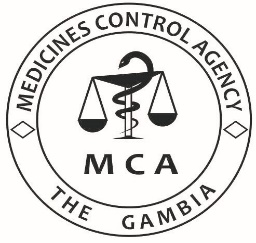 MEDICINES CONTROL AGENCYKairaba Avenue, K.S.M.D. Pipeline, The Gambia. Telephone: (+220)4380632, www.mca.gmIMPORT Clearance PERMIT * Brand and generic name, strength & dosage form, where applicableCONDITIONS OF PERMITProducts imported shall be inspected by officials of the Agency at the port of entry and/or point of off-loading at the warehouse before their release. Three (3) copies of the permit together with three (3) copies of the Supplier’s Invoice and packing list.For medicines one (1) copy of the CoAs for each batch.Permits issued for importation of products shall be valid for only one transaction. Where goods are short-landed, a new import permit shall be obtained from the Agency.At the point of clearance, the client should provide copies of the relevant documents to the Customs and present the copies to MCA inspector for verification and clearance of goods. Name of ImporterName of ImporterName of ExporterPostal and Premises Physical AddressTel/: 	Fax: 	Email: 	Postal and Premises Physical AddressTel/: 	Fax: 	Email: 	Postal and Premises Physical AddressTel: 	Fax 	Email: 	Port of Shipment:Expected Date of Shipment:Port of Entry:Expected Date of Arrival:Size of container or palletsTotal CIF ValueName* and description of productMCA Product Registration No:Name and address of ManufacturerBatch number:Expiry Date:Unit of Issue Total QuantityImporter Licence Number (where applicable)Importer Licence Number (where applicable)Name of supervising Pharmacist Name of supervising Pharmacist Registration Number of Pharmacy CouncilSignatureOFFICIAL STAMPDateOFFICIAL STAMPName of business owner or duly authorised personName of business owner or duly authorised personOFFICIAL STAMPSignatureOFFICIAL STAMPDateOFFICIAL STAMPFOR OFFICIAL USE ONLYFOR OFFICIAL USE ONLYFOR OFFICIAL USE ONLYVetted by (Name)Signature and DateDesignationAPPROVED BYSignature and DateOFFICIAL STAMPExecutive Director